INGLÉS – 1ER GRADOPapás: Los alumnos deben copiar en su cuaderno lo que a continuación se resalta en amarillo.Evidencias: imagen del cuaderno y la actividad del libro. DEBEN COMLETAR EL CUADRO QUE SE ENCUENTRA AL FINAL DE LA CLASE.Repaso las prendas aprendidas anteriormente y se le suma una nueva prenda (sombrero)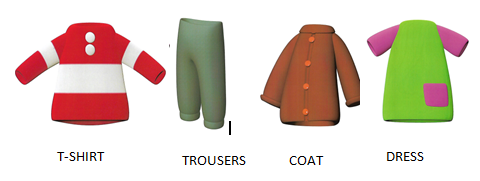 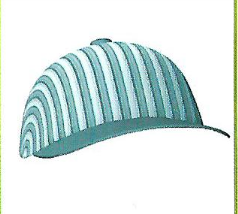 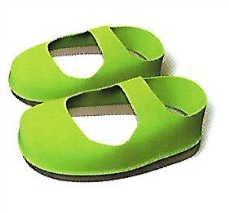 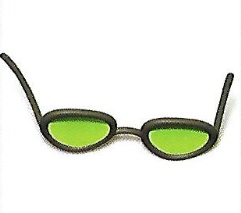 			HAT			SHOES			GLASSESLos alumnos copian lo siguiente en sus cuadernos:Today is Friday 17th April.Today is:My name is:Luego dibujo el nuevo vocabulario.HAT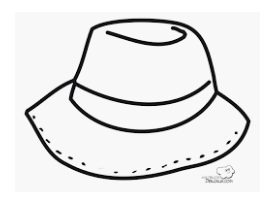 ACTIVIDAD 1: Look and say. Colour the picture (Observo y nombro. Coloreo) 	Esta actividad se lleva a cabo en la página 65 del Book.	En primer lugar el alumno debe observar a Ricky y comentar qué está usando (T-shirt, glasses, dress, trousers, shoes). Luego la docente le pregunta a los alumnos por qué Ricky se habrá puesto una remera en la cabeza (quería un sombrero, hat).	En segundo lugar los alumnos colorean el dibujo.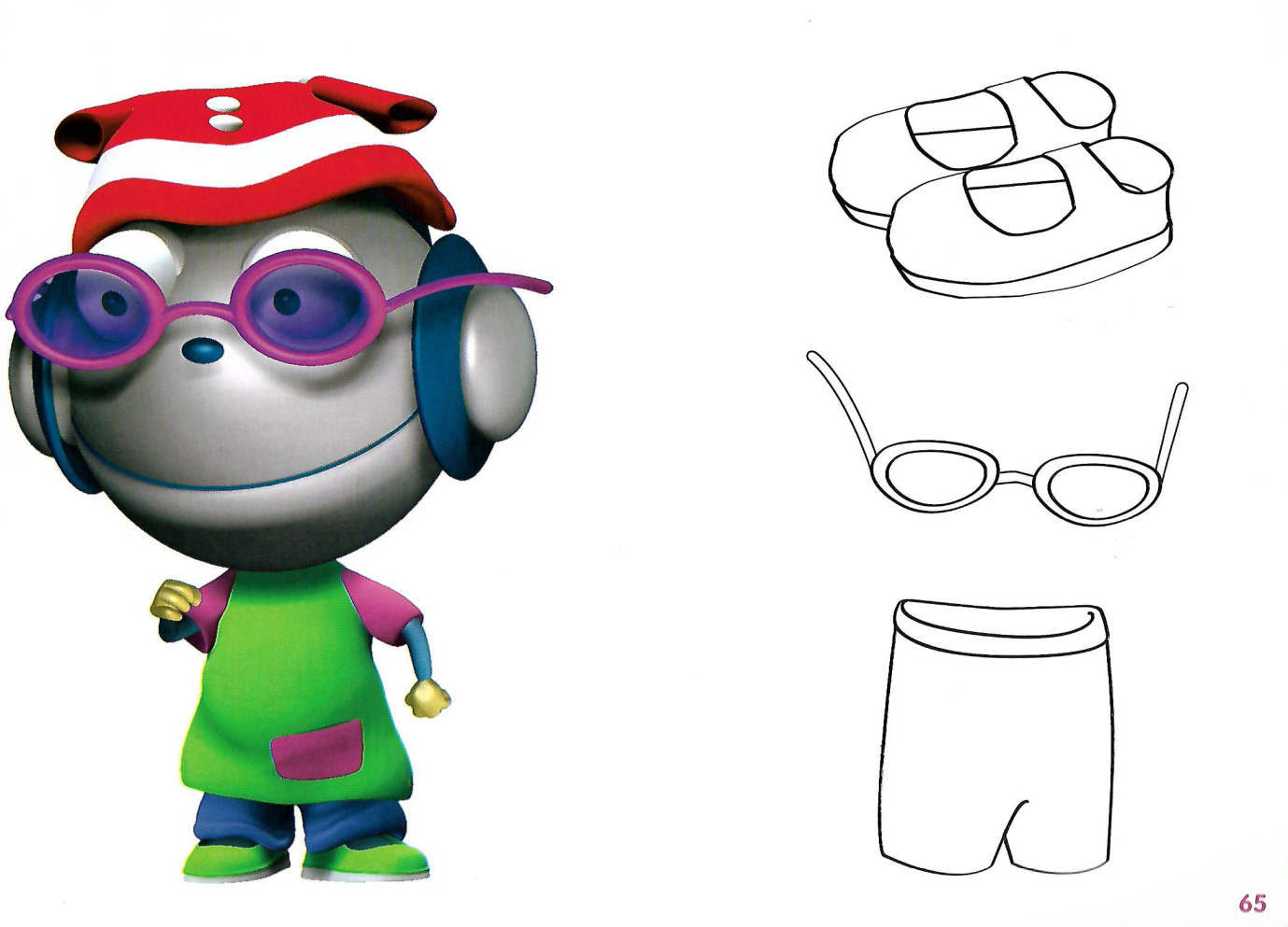 ACTIVIDAD 2: Repaso.	Esta actividad se lleva a cabo de manera oral. Los alumnos repasan los números hasta el 5 e introducen el número 6 (six).https://www.youtube.com/watch?v=u3L5Tk8_74cPENSANDO EN LA CLASE COMPLETA CON       EN LOS DOS PRIMEROS CASILLEROS Y LUEGO RESPONDE LAS PREGUNTAS  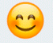 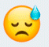 ¿Te gustaron las actividades que hiciste?¿Te parecieron difíciles?¿Recibiste mucha ayuda para hacerlas?¿Qué no entendiste de las actividades?¿Qué dudas te quedaron?